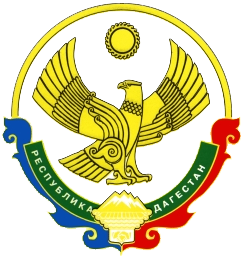  СОБРАНИЕ ДЕПУТАТОВ АДМИНИСТРАЦИИМУНИЦИПАЛЬНОГООБРАЗОВАНИЯ  «БЕЖТИНСКИЙ УЧАСТОК»368410, Республика Дагестан, Цунтинский район, с. Бежтат.:(872 2)55-23-01, 55-23-02, ф. 55-23-05,bezhta-mo@mail.ru,  admin@bezhta.ruРЕШЕНИЕ           «25» декабря 2018г.           с. Бежта                                                    №08   О внесении изменений  в бюджете МО «Бежтинский участок» на 2018г. Уменьшить  финансирование  по лимитам  бюджетных обязательств  МКДОУ «Бежтинский детский ясли- сад №1 по госстандарту  дошкольного  образования  по функциональной классификации:    074 0701 1910101590    111 (з/п)- 120,0 тыс. руб.;    074 0701   1910101590  119 (нач.на форт) -37,0 тыс. руб;                                              Итого:157,0 тыс.руб. Соответственно ,  увеличить финансирование  по лимитам  бюджетных обязательств  МКДОУ «Детский сад №2- Надежда»  Администрации МО «Бежтинский участок» по госстандарту дошкольного образования по функциональной классификации:            074  0701  1910101590  111(з\п) - 120,0 тыс.руб.;                                                    119( нач. на ФОТ) – 37,0 тыс. руб.Финансовому отделу  Администрации МО «Бежтинский участок» произвести  соответствующие  изменения  в лимитах бюджетных  обязательств .         Председатель     Собрания депутатов МО «Бежтинский участок»                                               Исмаилов Ш.М.